ISTITUTO COMPRENSIVO VISCONTEO DI PANDINOScuola dell’Infanzia “ Maria Montessori “Via Pandino 40 – Fr. Cascine Gandini26020 Palazzo Pignano – Cremona …DUE MOMENTI SPECIALI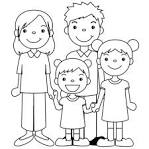 PER PRESENTARSI E CONOSCERSI …OPEN  DAY1° FASE: VISITA VIRTUALE DELLA SCUOLAMARTEDI’ 15 DICEMBRE 2020 DURANTE  L’ASSEMBLEA DEI GENITORI  2° FASE: ASSEMBLEA DEI GENITORI IN MODALITA’ DA REMOTOLUNEDI’ 21 GIUGNO 2021 ALLE ORE 16,30 PER L’ANNO SCOLASTICO 2021-2022Le indicazioni d’accesso verranno date successivamente .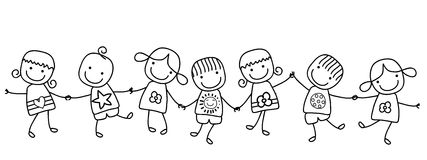 